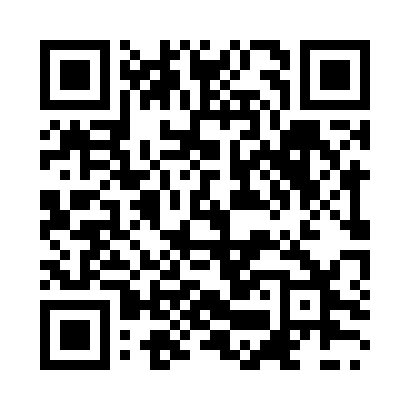 Prayer times for El Bluff, NicaraguaWed 1 May 2024 - Fri 31 May 2024High Latitude Method: NonePrayer Calculation Method: Muslim World LeagueAsar Calculation Method: ShafiPrayer times provided by https://www.salahtimes.comDateDayFajrSunriseDhuhrAsrMaghribIsha1Wed4:015:1511:322:445:496:582Thu4:015:1511:322:445:496:593Fri4:005:1411:322:455:496:594Sat4:005:1411:312:455:496:595Sun3:595:1311:312:465:497:006Mon3:595:1311:312:465:507:007Tue3:585:1311:312:475:507:008Wed3:585:1211:312:475:507:019Thu3:575:1211:312:485:507:0110Fri3:575:1211:312:485:517:0111Sat3:565:1211:312:495:517:0212Sun3:565:1111:312:495:517:0213Mon3:565:1111:312:495:517:0214Tue3:555:1111:312:505:517:0315Wed3:555:1111:312:505:527:0316Thu3:555:1011:312:515:527:0317Fri3:545:1011:312:515:527:0418Sat3:545:1011:312:525:527:0419Sun3:545:1011:312:525:537:0520Mon3:535:1011:312:535:537:0521Tue3:535:1011:312:535:537:0522Wed3:535:1011:312:535:547:0623Thu3:535:0911:322:545:547:0624Fri3:525:0911:322:545:547:0625Sat3:525:0911:322:555:547:0726Sun3:525:0911:322:555:557:0727Mon3:525:0911:322:555:557:0828Tue3:525:0911:322:565:557:0829Wed3:525:0911:322:565:557:0830Thu3:525:0911:322:575:567:0931Fri3:515:0911:332:575:567:09